Съезд социальных работников Сибири22 -24 апреля 2019 г., г. КемеровоКонтакты оргкомитетаВ Кемерово:Полухин Михаил Валерьевич, телефон: +7-905-900-90-56, e-mail: ssrs@dsznko.ruВ Москве: Вдовина Ольга Владимировна, телефон: +7-495-649-97-92, e-mail: rusunisw@mail.ruРЕГИСТРАЦИОННАЯ ФОРМА Информация об участнике:Регистрационную форму направлять до 30 марта на е-mail: rusunisw@mail.ru и ssrs@dsznko.ru с пометкой «Регистрация на Съезд в г. Кемерово». 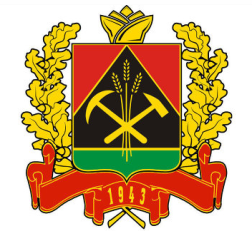 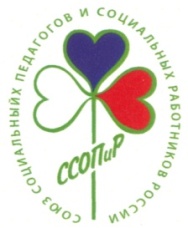 Фамилия   Имя                                      ОтчествоИмя                                      ОтчествоИмя                                      ОтчествоИмя                                      ОтчествоИмя                                      ОтчествоИмя                                      ОтчествоИмя                                      ОтчествоРегион:  Регион:  Регион:  Регион:  Регион:  Регион:  Регион:  Регион:  Oрганизация:  Должность: Должность: Должность: Должность: Должность: Должность: Должность: Адрес: Адрес: Адрес: Адрес: Адрес: Адрес: Адрес: Адрес: Номер телефона:Номер факса: Номер факса: Номер факса: Номер факса: Номер факса: Номер факса: Номер факса: e-mail (электронная почта): e-mail (электронная почта): e-mail (электронная почта): e-mail (электронная почта): e-mail (электронная почта): e-mail (электронная почта): e-mail (электронная почта): e-mail (электронная почта): Участие в круглом столе, 23 апреля (выберете тот, в котором вы хотели бы принять участие, все столы проходят в одно время)Участие в круглом столе, 23 апреля (выберете тот, в котором вы хотели бы принять участие, все столы проходят в одно время)Участие в круглом столе, 23 апреля (выберете тот, в котором вы хотели бы принять участие, все столы проходят в одно время)Участие в круглом столе, 23 апреля (выберете тот, в котором вы хотели бы принять участие, все столы проходят в одно время)Участие в круглом столе, 23 апреля (выберете тот, в котором вы хотели бы принять участие, все столы проходят в одно время)Участие в круглом столе, 23 апреля (выберете тот, в котором вы хотели бы принять участие, все столы проходят в одно время)Участие в круглом столе, 23 апреля (выберете тот, в котором вы хотели бы принять участие, все столы проходят в одно время)Участие в круглом столе, 23 апреля (выберете тот, в котором вы хотели бы принять участие, все столы проходят в одно время)«Деменция: предотвратить невозможно, бездействовать нельзя. Роль социальных служб в работе с людьми, страдающими деменцией и их родственниками»                  «Деменция: предотвратить невозможно, бездействовать нельзя. Роль социальных служб в работе с людьми, страдающими деменцией и их родственниками»                  «Деменция: предотвратить невозможно, бездействовать нельзя. Роль социальных служб в работе с людьми, страдающими деменцией и их родственниками»                  УчастникУчастникВыступающийВыступающийВыступающий«Деменция: предотвратить невозможно, бездействовать нельзя. Роль социальных служб в работе с людьми, страдающими деменцией и их родственниками»                  «Деменция: предотвратить невозможно, бездействовать нельзя. Роль социальных служб в работе с людьми, страдающими деменцией и их родственниками»                  «Деменция: предотвратить невозможно, бездействовать нельзя. Роль социальных служб в работе с людьми, страдающими деменцией и их родственниками»                   2.     «Подходы к оценке качества и доступности социальных услуг населению» 2.     «Подходы к оценке качества и доступности социальных услуг населению» 2.     «Подходы к оценке качества и доступности социальных услуг населению»УчастникУчастникУчастникВыступающийВыступающий 2.     «Подходы к оценке качества и доступности социальных услуг населению» 2.     «Подходы к оценке качества и доступности социальных услуг населению» 2.     «Подходы к оценке качества и доступности социальных услуг населению»      3.     «Регионы Сибири как территория счастливого детства»      3.     «Регионы Сибири как территория счастливого детства»      3.     «Регионы Сибири как территория счастливого детства»УчастникУчастникУчастникВыступающийВыступающий      3.     «Регионы Сибири как территория счастливого детства»      3.     «Регионы Сибири как территория счастливого детства»      3.     «Регионы Сибири как территория счастливого детства»4.   «Формирование региональной системы долговременного ухода: организационный и правовой компоненты»4.   «Формирование региональной системы долговременного ухода: организационный и правовой компоненты»4.   «Формирование региональной системы долговременного ухода: организационный и правовой компоненты»УчастникУчастникУчастникВыступающийВыступающий4.   «Формирование региональной системы долговременного ухода: организационный и правовой компоненты»4.   «Формирование региональной системы долговременного ухода: организационный и правовой компоненты»4.   «Формирование региональной системы долговременного ухода: организационный и правовой компоненты»5.   «Сельские социальные работники Сибири: проблемы и успешный опыт оказания социальных услуг»5.   «Сельские социальные работники Сибири: проблемы и успешный опыт оказания социальных услуг»5.   «Сельские социальные работники Сибири: проблемы и успешный опыт оказания социальных услуг»УчастникУчастникУчастникВыступающийВыступающий5.   «Сельские социальные работники Сибири: проблемы и успешный опыт оказания социальных услуг»5.   «Сельские социальные работники Сибири: проблемы и успешный опыт оказания социальных услуг»5.   «Сельские социальные работники Сибири: проблемы и успешный опыт оказания социальных услуг»        6.  Пятый конгресс социальных работников стран СНГ «Социальная работа как инструмент продвижения имиджа социальной работы. Вклад социальных работников в общественную дипломатию и укрепление дружбы между народами» / Парадигма изменений: Пятая ежегодная конференция по продвижению социальной работы в странах с переходной экономикой. В работе конгресса принимают участие представители ассоциаций социальных работников стран СНГ.        6.  Пятый конгресс социальных работников стран СНГ «Социальная работа как инструмент продвижения имиджа социальной работы. Вклад социальных работников в общественную дипломатию и укрепление дружбы между народами» / Парадигма изменений: Пятая ежегодная конференция по продвижению социальной работы в странах с переходной экономикой. В работе конгресса принимают участие представители ассоциаций социальных работников стран СНГ.        6.  Пятый конгресс социальных работников стран СНГ «Социальная работа как инструмент продвижения имиджа социальной работы. Вклад социальных работников в общественную дипломатию и укрепление дружбы между народами» / Парадигма изменений: Пятая ежегодная конференция по продвижению социальной работы в странах с переходной экономикой. В работе конгресса принимают участие представители ассоциаций социальных работников стран СНГ.УчастникУчастникУчастникВыступающийВыступающий        6.  Пятый конгресс социальных работников стран СНГ «Социальная работа как инструмент продвижения имиджа социальной работы. Вклад социальных работников в общественную дипломатию и укрепление дружбы между народами» / Парадигма изменений: Пятая ежегодная конференция по продвижению социальной работы в странах с переходной экономикой. В работе конгресса принимают участие представители ассоциаций социальных работников стран СНГ.        6.  Пятый конгресс социальных работников стран СНГ «Социальная работа как инструмент продвижения имиджа социальной работы. Вклад социальных работников в общественную дипломатию и укрепление дружбы между народами» / Парадигма изменений: Пятая ежегодная конференция по продвижению социальной работы в странах с переходной экономикой. В работе конгресса принимают участие представители ассоциаций социальных работников стран СНГ.        6.  Пятый конгресс социальных работников стран СНГ «Социальная работа как инструмент продвижения имиджа социальной работы. Вклад социальных работников в общественную дипломатию и укрепление дружбы между народами» / Парадигма изменений: Пятая ежегодная конференция по продвижению социальной работы в странах с переходной экономикой. В работе конгресса принимают участие представители ассоциаций социальных работников стран СНГ.Участие в круглом столе, 24 апреля (выберете тот, в котором вы хотели бы принять участие, все столы проходят в одно время)Участие в круглом столе, 24 апреля (выберете тот, в котором вы хотели бы принять участие, все столы проходят в одно время)Участие в круглом столе, 24 апреля (выберете тот, в котором вы хотели бы принять участие, все столы проходят в одно время)Участие в круглом столе, 24 апреля (выберете тот, в котором вы хотели бы принять участие, все столы проходят в одно время)Участие в круглом столе, 24 апреля (выберете тот, в котором вы хотели бы принять участие, все столы проходят в одно время)Участие в круглом столе, 24 апреля (выберете тот, в котором вы хотели бы принять участие, все столы проходят в одно время)Участие в круглом столе, 24 апреля (выберете тот, в котором вы хотели бы принять участие, все столы проходят в одно время)Участие в круглом столе, 24 апреля (выберете тот, в котором вы хотели бы принять участие, все столы проходят в одно время)1.    «Социально-ориентированные НКО, социальный бизнес, государственные  социальные службы = партнеры или соперники»1.    «Социально-ориентированные НКО, социальный бизнес, государственные  социальные службы = партнеры или соперники»УчастникУчастникУчастникУчастникУчастникВыступающий1.    «Социально-ориентированные НКО, социальный бизнес, государственные  социальные службы = партнеры или соперники»1.    «Социально-ориентированные НКО, социальный бизнес, государственные  социальные службы = партнеры или соперники»2.     «Стационарозамещающие технологии и новые формы стационарного социального обслуживания»2.     «Стационарозамещающие технологии и новые формы стационарного социального обслуживания»УчастникУчастникУчастникУчастникУчастникВыступающий2.     «Стационарозамещающие технологии и новые формы стационарного социального обслуживания»2.     «Стационарозамещающие технологии и новые формы стационарного социального обслуживания»3.      «Создание условий для активного долголетия: роль и возможности социальных служб»3.      «Создание условий для активного долголетия: роль и возможности социальных служб»УчастникУчастникУчастникУчастникУчастникВыступающий3.      «Создание условий для активного долголетия: роль и возможности социальных служб»3.      «Создание условий для активного долголетия: роль и возможности социальных служб»4.      «Будущее социального государства без бедности»4.      «Будущее социального государства без бедности»УчастникУчастникУчастникУчастникУчастникВыступающий4.      «Будущее социального государства без бедности»4.      «Будущее социального государства без бедности»5.     «Думая о пожилых – мы думаем о будущем»5.     «Думая о пожилых – мы думаем о будущем»УчастникУчастникУчастникУчастникУчастникВыступающий5.     «Думая о пожилых – мы думаем о будущем»5.     «Думая о пожилых – мы думаем о будущем»Посещение учреждений социального обслуживания 25 апреля   (выберете то,  которое вы хотите посетить) Посещение учреждений социального обслуживания 25 апреля   (выберете то,  которое вы хотите посетить) Посещение учреждений социального обслуживания 25 апреля   (выберете то,  которое вы хотите посетить) Посещение учреждений социального обслуживания 25 апреля   (выберете то,  которое вы хотите посетить) Посещение учреждений социального обслуживания 25 апреля   (выберете то,  которое вы хотите посетить) Посещение учреждений социального обслуживания 25 апреля   (выберете то,  которое вы хотите посетить) Посещение учреждений социального обслуживания 25 апреля   (выберете то,  которое вы хотите посетить) Посещение учреждений социального обслуживания 25 апреля   (выберете то,  которое вы хотите посетить) Центр реабилитации детей и подростков с ограниченными возможностями «Фламинго»  Центр реабилитации детей и подростков с ограниченными возможностями «Фламинго»  Центр реабилитации детей и подростков с ограниченными возможностями «Фламинго»  Центр реабилитации детей и подростков с ограниченными возможностями «Фламинго»  Социально-реабилитационный центр для несовершеннолетних «Маленький принц»Социально-реабилитационный центр для несовершеннолетних «Маленький принц»Социально-реабилитационный центр для несовершеннолетних «Маленький принц»Социально-реабилитационный центр для несовершеннолетних «Маленький принц»Кемеровский дом-интернат для престарелых и инвалидовКемеровский дом-интернат для престарелых и инвалидовКемеровский дом-интернат для престарелых и инвалидовКемеровский дом-интернат для престарелых и инвалидовКомплексный центр социального обслуживания населения  Кировского. района г КемеровоКомплексный центр социального обслуживания населения  Кировского. района г КемеровоКомплексный центр социального обслуживания населения  Кировского. района г КемеровоКомплексный центр социального обслуживания населения  Кировского. района г КемеровоУкажите даты прибытия и убытия с указанием даты и номером рейса:Размещение (даты проживания и гостиница):Рекомендованные гостиницы: Гостиница  Кузбасс 3*, Гостиница  Кристалл Люкс 4*, Гостиница «Азимут» 3*, Гостиница   «Томь» 5*, Гостиница «Олимп Плаза» 4* Укажите даты прибытия и убытия с указанием даты и номером рейса:Размещение (даты проживания и гостиница):Рекомендованные гостиницы: Гостиница  Кузбасс 3*, Гостиница  Кристалл Люкс 4*, Гостиница «Азимут» 3*, Гостиница   «Томь» 5*, Гостиница «Олимп Плаза» 4* Укажите даты прибытия и убытия с указанием даты и номером рейса:Размещение (даты проживания и гостиница):Рекомендованные гостиницы: Гостиница  Кузбасс 3*, Гостиница  Кристалл Люкс 4*, Гостиница «Азимут» 3*, Гостиница   «Томь» 5*, Гостиница «Олимп Плаза» 4* Укажите даты прибытия и убытия с указанием даты и номером рейса:Размещение (даты проживания и гостиница):Рекомендованные гостиницы: Гостиница  Кузбасс 3*, Гостиница  Кристалл Люкс 4*, Гостиница «Азимут» 3*, Гостиница   «Томь» 5*, Гостиница «Олимп Плаза» 4* Укажите даты прибытия и убытия с указанием даты и номером рейса:Размещение (даты проживания и гостиница):Рекомендованные гостиницы: Гостиница  Кузбасс 3*, Гостиница  Кристалл Люкс 4*, Гостиница «Азимут» 3*, Гостиница   «Томь» 5*, Гостиница «Олимп Плаза» 4* Укажите даты прибытия и убытия с указанием даты и номером рейса:Размещение (даты проживания и гостиница):Рекомендованные гостиницы: Гостиница  Кузбасс 3*, Гостиница  Кристалл Люкс 4*, Гостиница «Азимут» 3*, Гостиница   «Томь» 5*, Гостиница «Олимп Плаза» 4* Укажите даты прибытия и убытия с указанием даты и номером рейса:Размещение (даты проживания и гостиница):Рекомендованные гостиницы: Гостиница  Кузбасс 3*, Гостиница  Кристалл Люкс 4*, Гостиница «Азимут» 3*, Гостиница   «Томь» 5*, Гостиница «Олимп Плаза» 4* Укажите даты прибытия и убытия с указанием даты и номером рейса:Размещение (даты проживания и гостиница):Рекомендованные гостиницы: Гостиница  Кузбасс 3*, Гостиница  Кристалл Люкс 4*, Гостиница «Азимут» 3*, Гостиница   «Томь» 5*, Гостиница «Олимп Плаза» 4* Являетесь ли Вы членом ССОПиР? Являетесь ли Вы членом ССОПиР? Являетесь ли Вы членом ССОПиР? Являетесь ли Вы членом ССОПиР? Являетесь ли Вы членом ССОПиР? Являетесь ли Вы членом ССОПиР? Являетесь ли Вы членом ССОПиР? Являетесь ли Вы членом ССОПиР? 